Allegato 4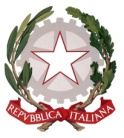 Senato della Repubblica Ministero dell’Istruzione,dell’Università e della RicercaProgetto"Testimoni dei diritti"Anno scolastico 2012-2013FinalitàIl Senato della Repubblica, nel quadro delle attività di formazione e di avvicinamento del mondo della scuola alle Istituzioni, attiva anche per l'anno scolastico 2012-2013 il progetto didattico-educativo "Testimoni dei diritti", rivolto alle classi delle scuole secondarie di primo grado. L'iniziativa tende a far cogliere ai ragazzi l'importanza del riconoscimento dei diritti umani attraverso una riflessione comune sulla Dichiarazione universale approvata dall'Assemblea generale delle Nazioni Unite il 10 dicembre 1948; si propone, in particolare, l’obiettivo di stimolare gli studenti a formulare ipotesi di concreta attuazione di uno o più principi in essa declinati. Le classi selezionate devono quindi approfondire uno dei temi toccati dagli articoli della Dichiarazione universale e verificarne l'attuazione nel proprio territorio, nonché formulare eventuali proposte per incrementarne il rispetto.L'iniziativa si propone, altresì, di incentivare il dialogo a distanza, attraverso i canali informatici, tra le scuole e il Senato della Repubblica, in particolare per mezzo del sito www.senatoperiragazzi.it. La selezione delle classi può tener conto pertanto della eventuale acquisizione da parte degli studenti di competenze digitali certificate, che dovranno essere utilizzate nella realizzazione del progetto. Modalità di partecipazione e selezione delle classiLe classi che intendono partecipare - singolarmente oppure riunendo un massimo di 30 ragazzi di classi diverse dello stesso istituto - inviano agli Uffici scolastici regionali di rispettiva competenza entro il 15 ottobre 2012 il modulo accluso con l'indicazione di un progetto di approfondimento dell'articolo della Dichiarazione universale prescelto e delle modalità di verifica della sua attuazione nel territorio di riferimento. Entro il 31 ottobre 2012 i progetti sono selezionati dagli Uffici Scolastici Regionali nel numero massimo di due per Regione e quindi inviati all'Ufficio comunicazione istituzionale del Senato (luciano.baldini@senato.it o stefania.salvi@senato.it), che li pubblica on line nel già richiamato sito del Senato e li pone in votazione da parte della comunità degli iscritti.Entro la stessa data gli Uffici Scolastici Regionali inviano, al seguente indirizzo di posta elettronica: giuseppe.caratozzolo@istruzione.it, anche il verbale della selezione recante l'elenco di tutte le scuole che hanno dato la loro adesione e il nominativo, con i recapiti, del referente regionale che segue il progetto stesso.Entro il 1° dicembre 2012, una Commissione composta da funzionari del Senato e del Ministero dell’Istruzione seleziona le sei scuole partecipanti all'iniziativa in base al livello di qualità della proposta in termini di motivazioni, creatività, strutturazione, modalità di svolgimento, tipo di tecniche e tecnologie da utilizzare, avendo cura di assicurare anche un sostanziale equilibrio tra le diverse aree geografiche costituite dal Nord, dal Centro e dal Sud dell’Italia, con le isole maggiori, e tenendo in considerazione il gradimento espresso on line con la votazione sulla piattaforma didattica. Nel corso dei mesi da dicembre  febbraio 2013, compatibilmente con l'agenda parlamentare, una delegazione del Senato, composta anche da senatori della Commissione straordinaria per la tutela dei diritti umani, si reca negli istituti scolastici selezionati per incontrare gli allievi e i docenti coinvolti. Successivamente le classi inviano una loro foto in formato digitale, con relativa liberatoria ai fini della tutela della privacy, e continuano ad intrattenere un rapporto formativo con la struttura del Senato attraverso il richiamato sito rivolto specificamente ai giovani, sul quale gli studenti comunicano i progressi compiuti e descrivono le attività svolte. Gli studenti possono dialogare con i senatori e i funzionari;  possono inoltre commentare i progetti delle altre classi e ricevere i commenti di tutti gli utenti registrati sul sito.Entro il 21 marzo 2013 gli studenti inviano una relazione che sintetizza le loro ricerche e le eventuali proposte di attuazione dell'articolo prescelto, sempre redatta in formato elettronico e tale da non superare 40 righe e 600 parole. Tale relazione, che viene pubblicata on line, è accompagnata da un prodotto multimediale (composto da non più di 20 slides o della durata massima di 3 minuti) che verrà presentato nel corso della cerimonia finale. Tra aprile e maggio 2013, compatibilmente con le scadenze istituzionali, gli studenti delle sei classi selezionate sono invitati a "testimoniare" in prima persona la loro adesione ai principi della Dichiarazione universale partecipando a una seduta straordinaria nell'Aula di Palazzo Madama nel corso della quale danno conto, nei loro interventi, dei risultati della ricerca sull'applicazione dell'articolo prescelto e dell'esperienza concretamente maturata nel territorio di appartenenza. In tale occasione riceveranno, come simbolo e riconoscimento dell'impegno che essi assumono per la diffusione e l'applicazione della Dichiarazione universale, una piccola spilla che attesta il loro ruolo di "Testimoni dei diritti". Il Presidente del Senato consegnerà a un rappresentante per istituto una targa di riconoscimento del meritevole lavoro svolto. Le classi vincitrici riceveranno inoltre una documentazione illustrativa sul Senato. Gli elaborati e la documentazione del percorso svolto dalle sei classi prescelte potranno essere pubblicati on line nel già richiamato sito www.senatoperiragazzi.it e/o utilizzati per la realizzazione di materiali da usare nell'ambito delle attività didattico-formative da parte dell'Ufficio comunicazione istituzionale del Senato. Modulo per l'elaborazione del progetto 	Al 	Dirigente 		dell'Ufficio Scolastico Regionale 		per .................................... 		Via......................................Oggetto: Concorso “Testimoni dei diritti”.La classe ……………………………………………… dell'Istituto di istruzione secondaria di primo grado ............................................................ con sede a ....………………… Via................................ ………………………………………………………………, chiede di partecipare al concorso “Testimoni dei diritti”, indetto per l'anno scolastico 2012-2013 dal Senato della Repubblica d'intesa con il Ministero dell'Istruzione, dell'Università e della Ricerca. Dichiara di voler approfondire l'articolo ..... della Dichiarazione universale dei diritti umani (eventualmente: con particolare riferimento al comma .............) con le seguenti motivazioni:.........................................................................................................................................................................................................................................................................................................................................................................................................................................................................................................................................................................................................................................................................................................................................................................Dichiara, altresì, che intende avvalersi delle seguenti modalità di approfondimento:.........................................................................................................................................................................................................................................................................................................................................................................................................................................................................................................................................................................................................................................................................................................................................................................proponendosi di realizzare il seguente progetto:....................................................................................................................................................................................................................................................................................................................................................................................................................................................................................................................................................................................................................Dichiara, infine, che il referente dell'istituto per tale progetto è il/la prof./prof.ssa .....................................................................................................................................................Data 									Il Dirigente Scolastico